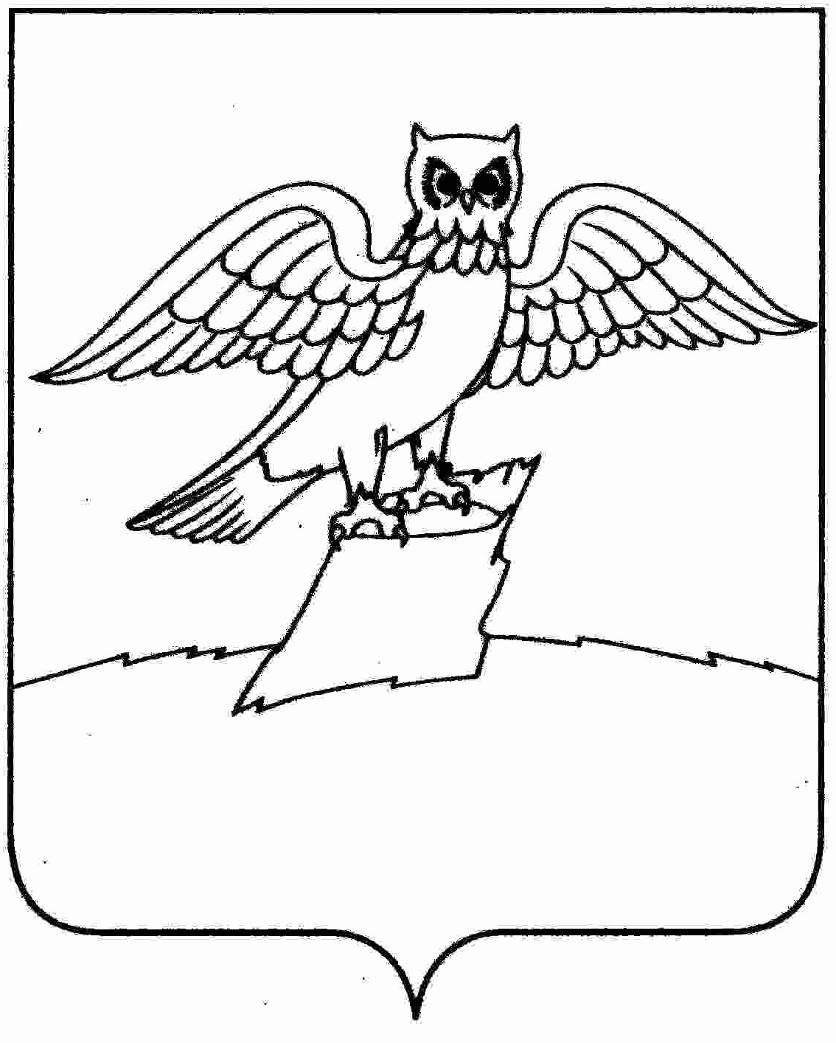 АДМИНИСТРАЦИЯ ГОРОДА КИРЖАЧКИРЖАЧСКОГО РАЙОНАП О С Т А Н О В Л Е Н И Е 09.10.2019                                                                                             №1042 	В целях приведения в соответствие с законодательством и для уточнения отдельных положений нормативного правового акта П О С Т А Н О В Л Я Ю:1. Внести в постановление главы города Киржач от 19.07.2013 № 495 «Об утверждении административного регламента предоставления муниципальной услуги «Предоставление гражданам информации об ограничениях водопользования на водных объектах общего пользования, расположенных на территории городского поселения г. Киржач» (далее – Регламент) следующие изменения:- дополнить п.1.7 главы 1 подпунктом 1.7.12 «Муниципальная услуга предоставляется по принципу «одного окна» через муниципальное бюджетное учреждение «Многофункциональный центр предоставления государственных и муниципальных услуг многофункциональный центр, МФЦ».Местонахождение: 601010, Владимирская обл., г. Киржач, ул. Гагарина, д. 8График работы: пн., вт., чт. 8-00 – 17-00; ср. 8-00 – 20-00; пт. 08-00 – 16-00; суббота 9-00 – 16-00.Справочные телефоны: 8 (49237) 2-03-30Официальный сайт МФЦ: «http://mfc.kirzhach.su».- дополнить п.1.7 главы 1 подпунктом 1.7.13 «Предоставление муниципальной услуги, при наличии технической возможности, может осуществляться в электронной форме через "Личный кабинет" на Едином портале государственных услуг с использованием электронных документов, подписанных электронной подписью в соответствии с требованиями Федерального закона от 06.04.2011 г. № 63-ФЗ "Об электронной подписи"».          2. Контроль за исполнением  настоящего постановления  возложить на заместителя главы администрации города Киржач по вопросам жизнеобеспечения.         3. Настоящее постановление вступает в силу с момента опубликования (обнародования).Глава администрации                                                                   Н.В. Скороспелова О внесении изменений в постановление главы города Киржач от 19.07.2013 № 495 «Об утверждении административного регламента предоставления муниципальной услуги «Предоставление гражданам информации об ограничениях водопользования на водных объектах общего пользования, расположенных на территории городского поселения г. Киржач»